Онлайн-урок в SkypeВ Skype педагог может проводить онлайн-уроки. Смотрите пошаговую инструкцию, как организовать онлайн-урок в Skype.Шаг 1. Зайдите по ссылке skype.com/ru/free-conference-call/.Шаг 2. Создайте бесплатную уникальную ссылку: нажмите на кнопку «Создать бесплатное собрание».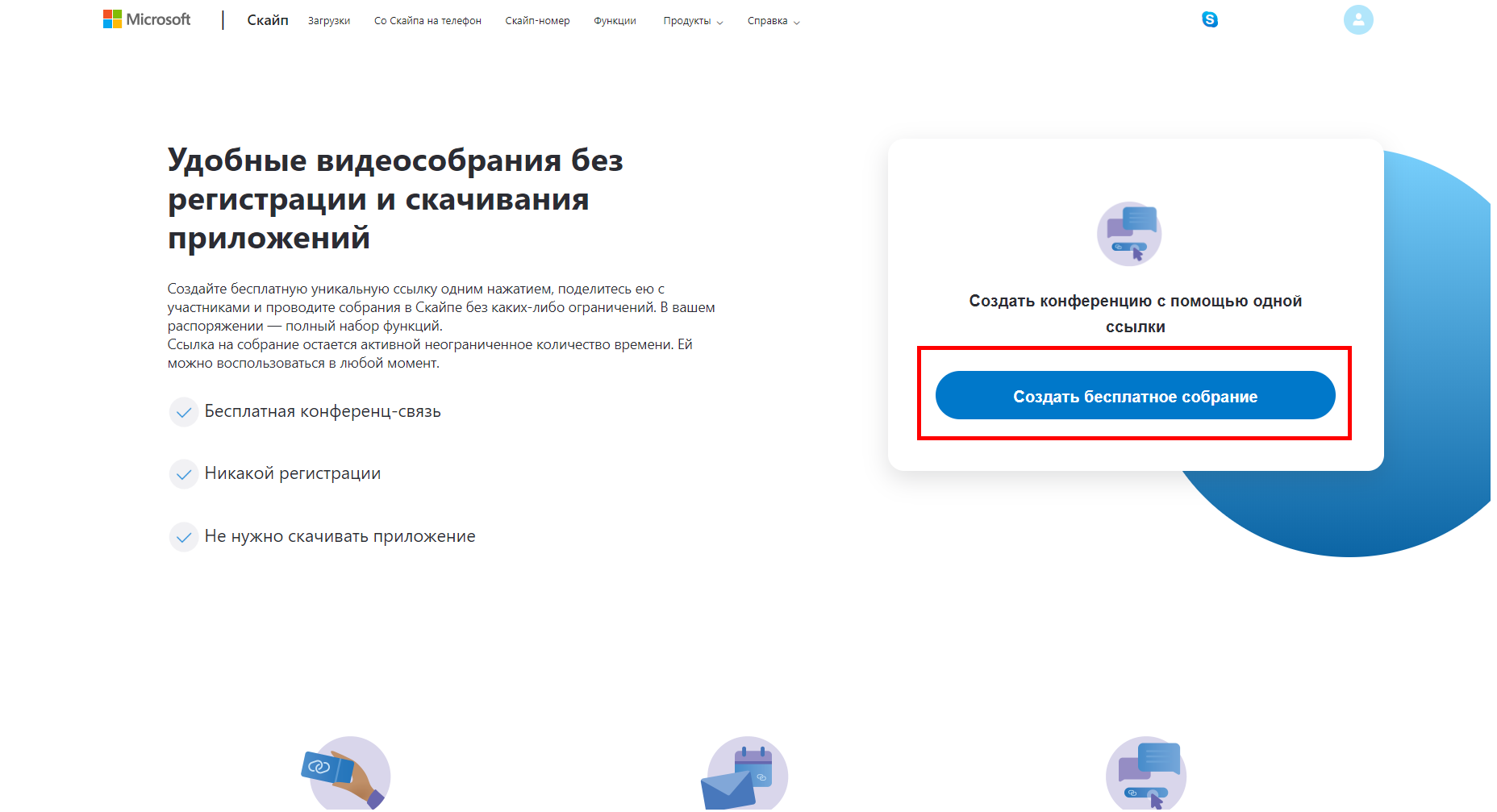 Шаг 3. Скопируйте ссылку на собрание и отправьте ее участникам. Затем нажмите на кнопку «Позвонить».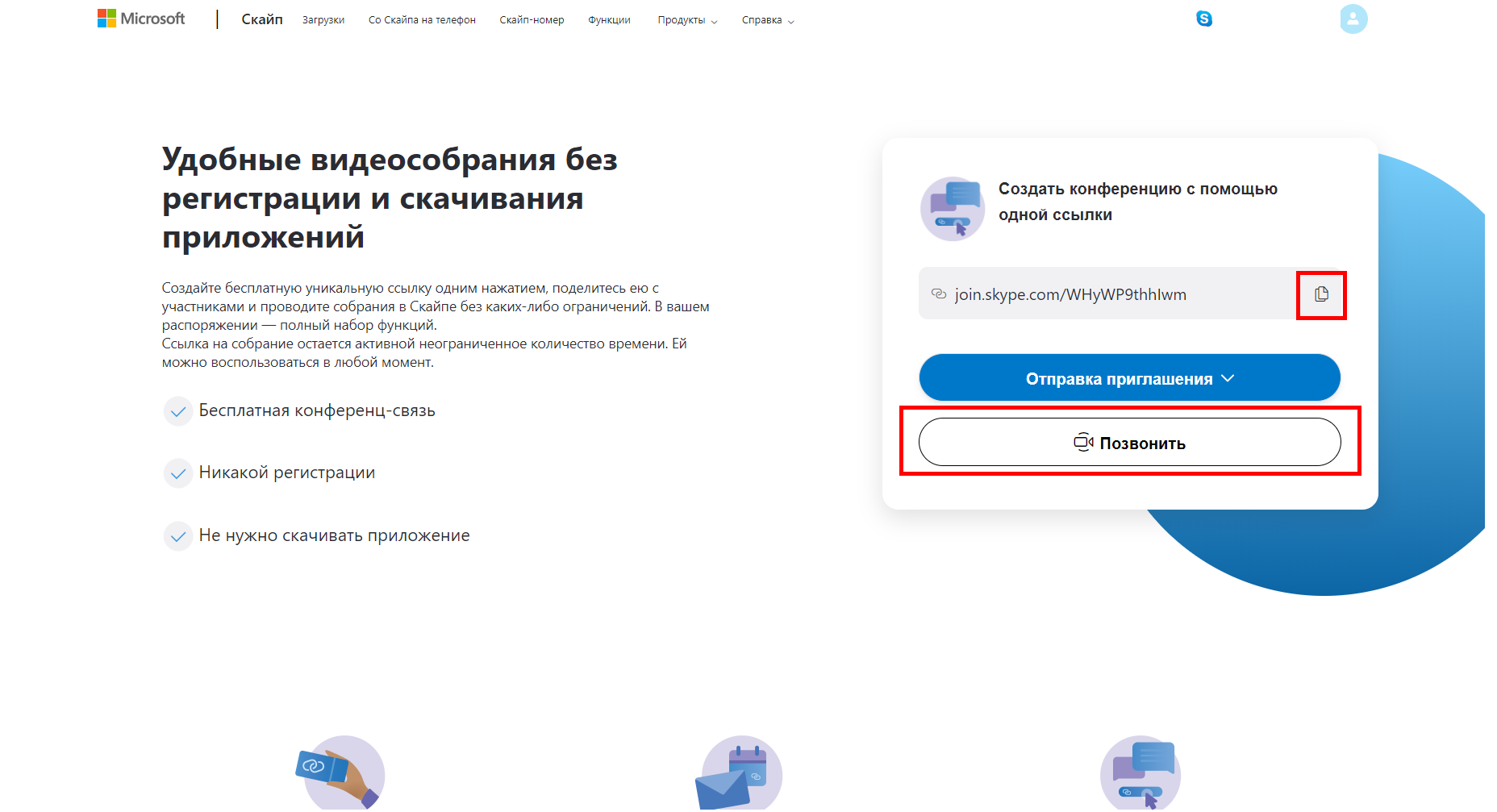 Шаг 4. Нажмите кнопку «Присоединиться как гость».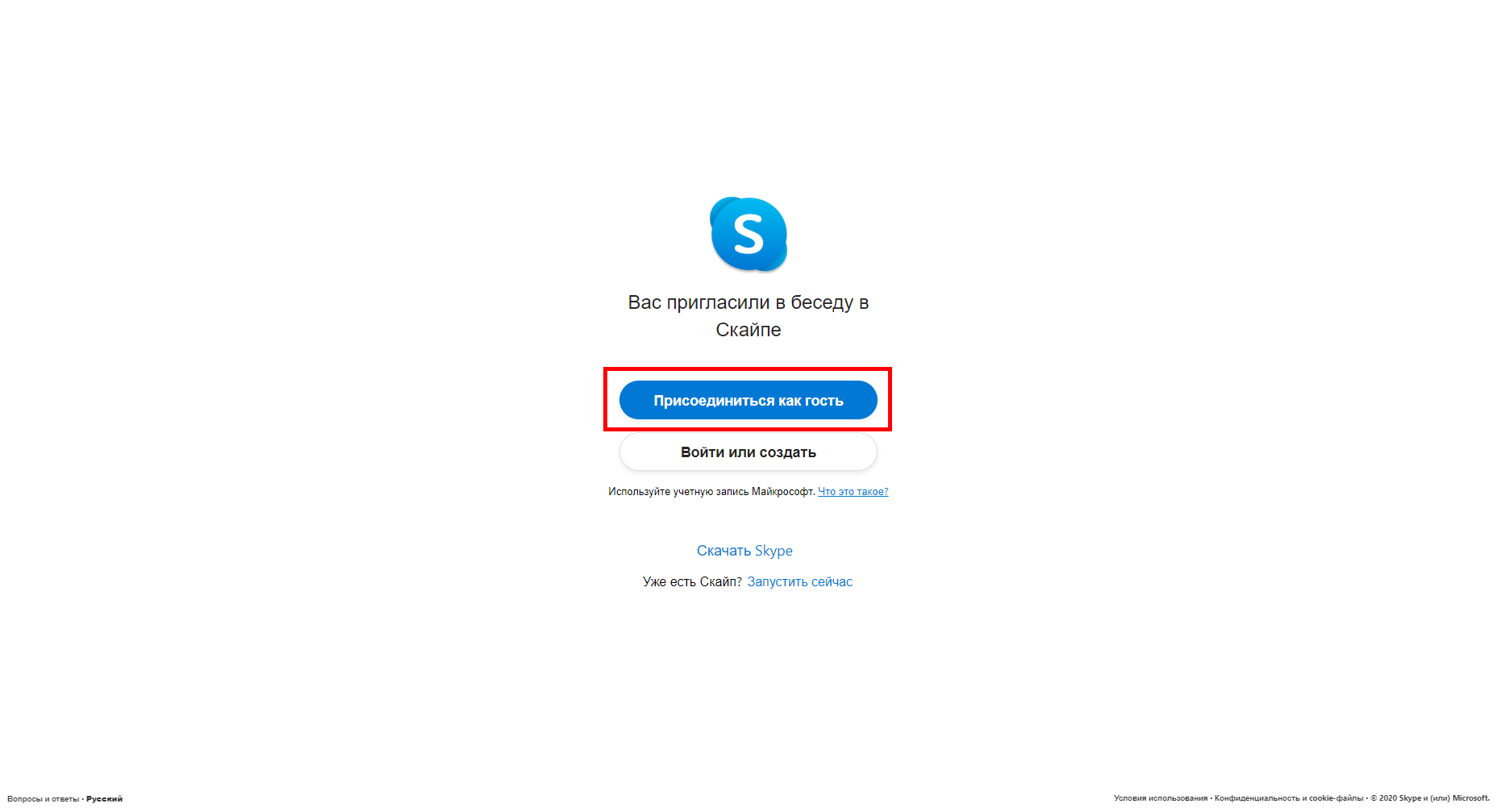 Шаг 5. Введите свое имя и нажмите на кнопку «Присоединиться».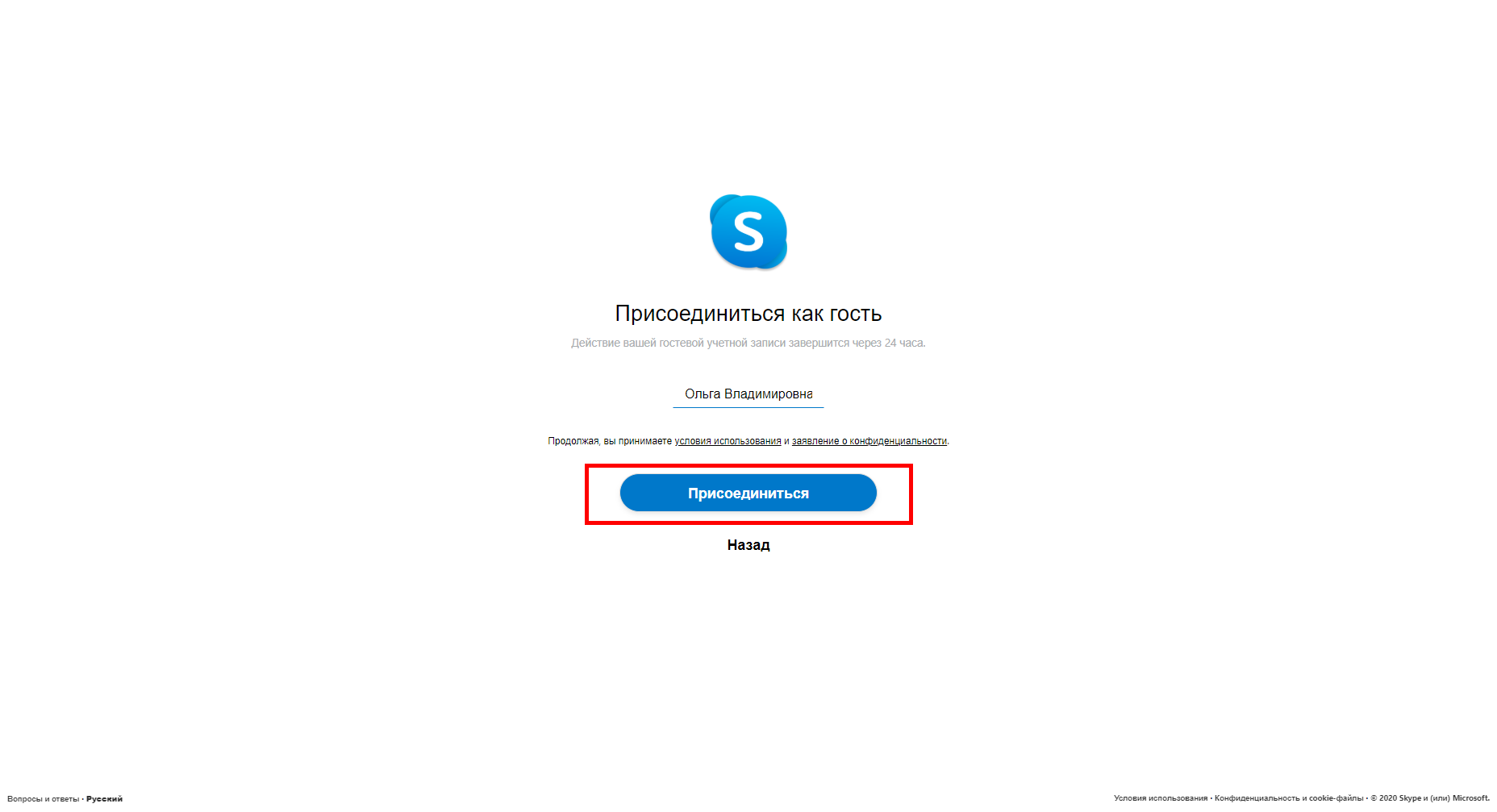 Шаг 6. Нажмите на кнопку «Позвонить» и начните занятие.+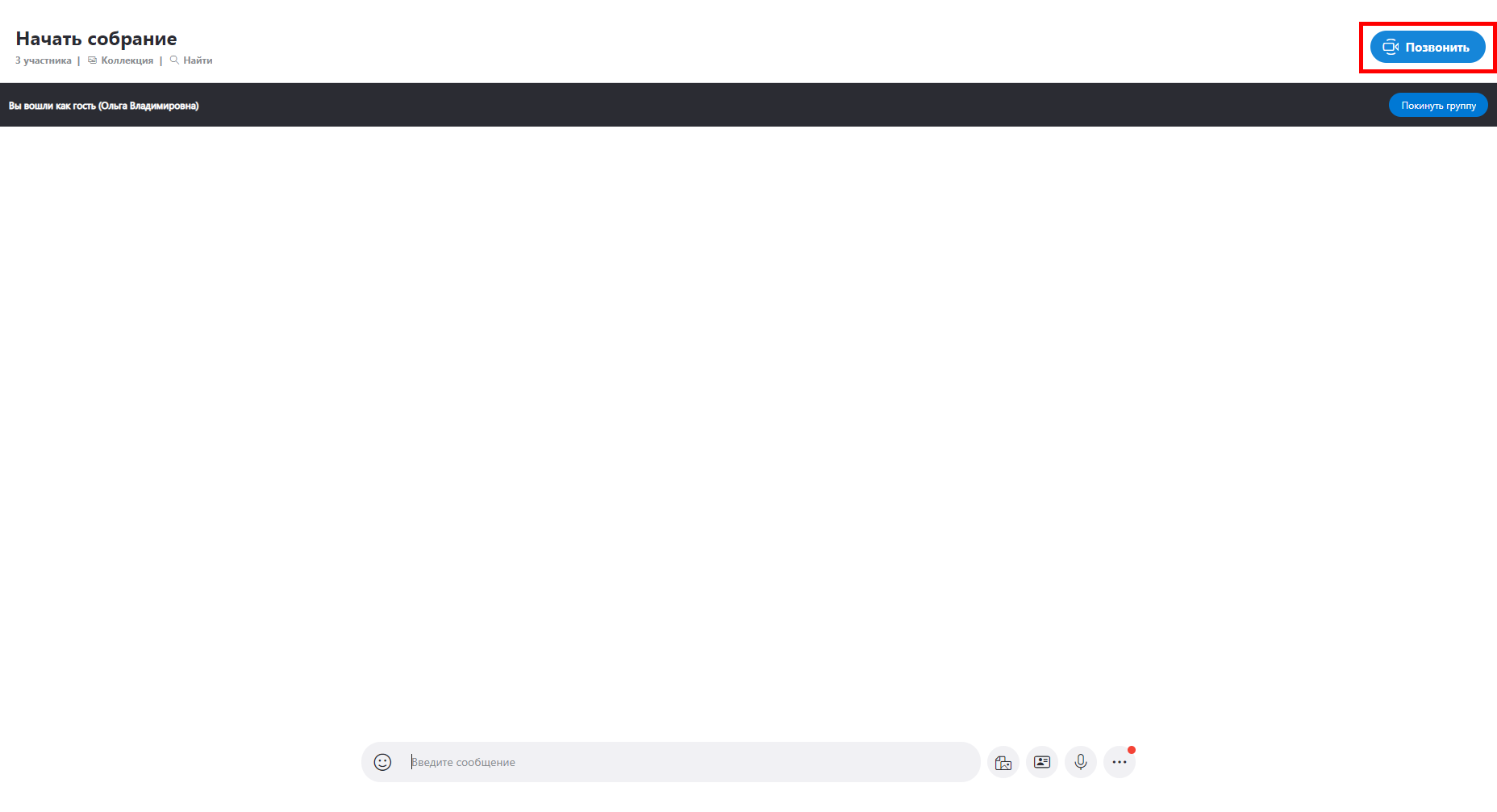 